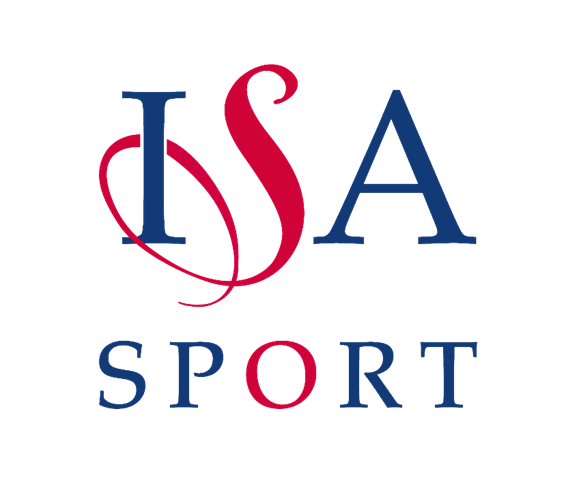 Congratulations to__________________________________________School: ______________________ ISA Area: ______________ For Participating in __________________________________Awarded by:The Independent Schools Association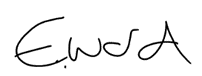 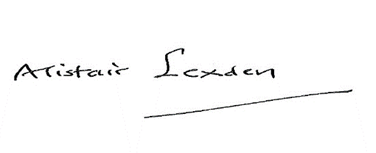                      Lord Lexden				          Emily WardISA President			ISA National Sports Officer